-------------------------------------------------------------------------------------------------------------------Заполняется сотрудником ООО «ИнжиНэт+»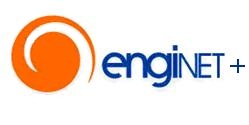 В Абонентскую Службу ООО "ИнжиНэт+"От   _____________________________________________Адрес  ___________________________________________Номер лицевого счета  __/__/__/__/__/Контактный телефон  __/__/__/__/__/__/__/__/__/__/__/__/ЗаявлениеПрошу Вас произвести настройку WI-FI оборудования   Имя сети (SSID): ________________________________________________Пример: Enginet+ , Dom, Office, HomeПароль сети: ___________________________________________________Минимум 8 символов на английском языкеПример: [jhjifzgjujlf, 9161112233"____"______________20____г.ДатаПодписьФамилия И.О.Комментарий:_________________________________________________________________________________________________________________________________________________________________________________________________________________________________________________________________________________________________________________"____"______________20____г.ДатаПодпись